Rattarada Laste start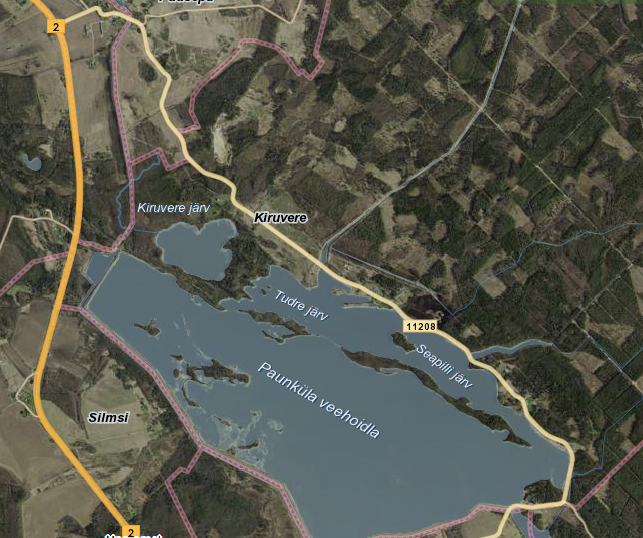 Rattarada II - III start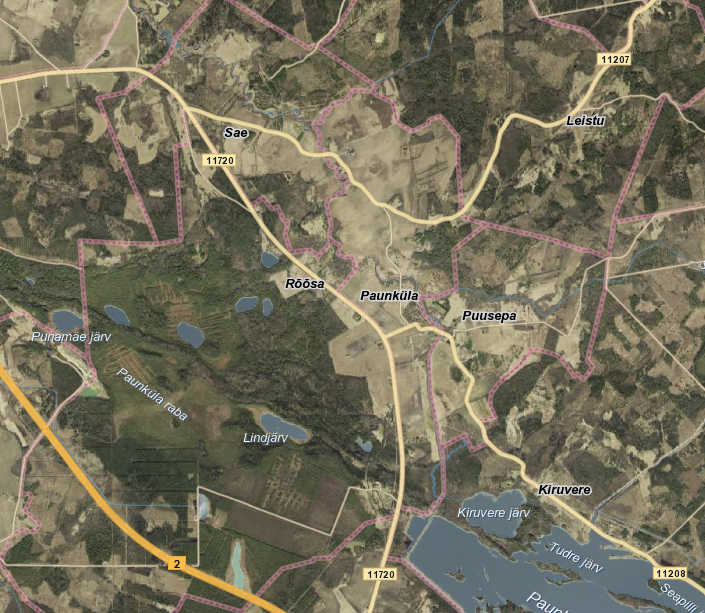 Ujumisrada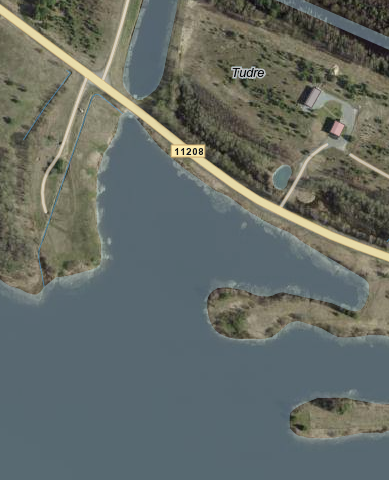 JooksuradaLaste start edasi – tagasiII – III start 2 x 1,25 km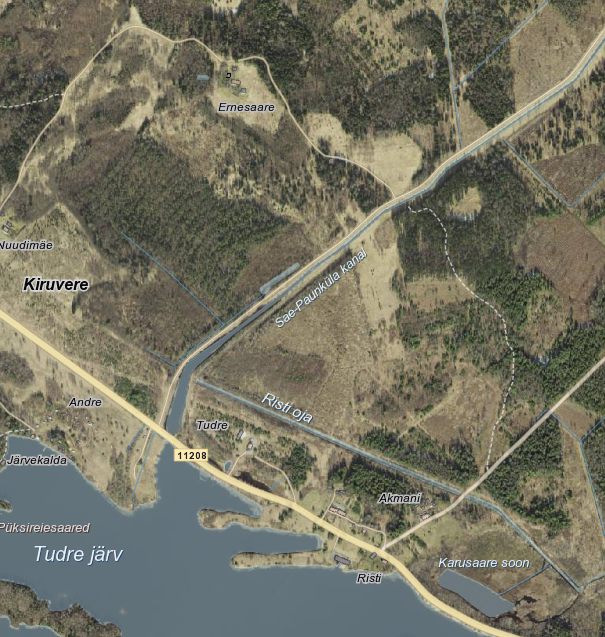 